LEGA  NAVALE  ITALIANA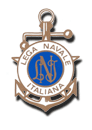 Ente Pubblico e Morale sotto l’Alto Patronato del Presidente della Repubblica_______________________________Sezione  di SorrentoSorrento 12 Gennaio 2017					Att. V Zona Fiv 					Att.Pres. Lo Schiavo Francesco Regata Modelvela  (IOM) Trofeo P. Campanella 15 Gennaio 2017 spostamento campo di regataEgregio Presidente e Comitato V Zona Fiv,  le comunico che causa avverse condizioni meteo con previsione di pioggia battende per il giorno 15 Gennaio 2017, grazie alla cortese e puntuale ospitalita’ del Circolo Black Dolphin la regata in oggetto onde evitare la sua cancellazione è stata spostata presso la sede del Circolo Black Dolphin presso Lago Lucrino.		Sara’ nostra cura avvisare gli arbitri nominati dalla Zona e gli skipper partecipanti della sostituzione del campo di regata .Con la presente invito pubblicare anche notiziario V zona il cambio di cui sopra 							Distinti saluti			            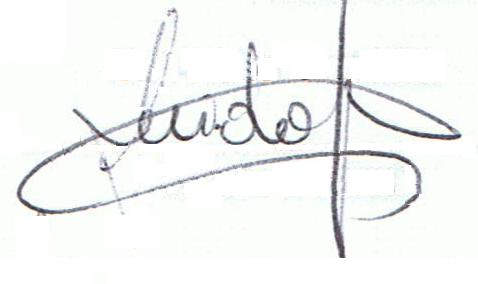 				                         __________________					                    (Guido Gargiulo)		    _______________________________________________________Sezione di Sorrento – Via San Francesco,8 – 80067 Sorrento (NA)Telefono347/343 15 80 -Codice Fiscale 90029950632e-mail : sorrento@leganavale.itfax: 081/807 19 77 